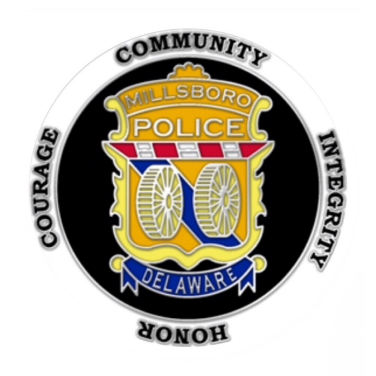 MILLSBORO POLICE DEPARTMENT CITIZEN’S POLICE ACADEMY APPLICATION (Please Print)1. YOUR FULL NAME: _____________________________________________Last 			First			Middle2. YOUR ADDRESS: _______________________________________________Street			 City			 State 	Zip3. YOUR TELEPHONE NUMBER: _________________    ________________Home 			Work4. YOUR DATE OF BIRTH: _______________M/D/YR5. PERSON TO CONTACT IN EMERGENCY: ___________________________THEIR TELEPHONE NUMBER:  _______________   _______________Home 			WorkRELATIONSHIP TO YOU:  ________________________________6. WHAT IS YOUR OCCUPATION? ___________________________________7. LIST THE ORGANIZATIONS YOU ARE AFFILIATED WITH:______________________________________________________________8. WHY DO YOU WISH TO ATTEND THE CITIZEN’S POLICE ACADEMY?______________________________________________________________WHAT WILL YOU DO WITH THE INFORMATION YOU LEARN IN THE CITIZEN’S ?______________________________________________________________10. CAN YOU COMMIT THE TIME REQUIRED FOR CITIZEN POLICE ACADEMY ATTENDANCE?(One day a week for 9 weeks, 2 hour sessions) __________________________IF YOU NEED ADDITIONAL SPACE FOR YOUR ANSWERS, PLEASE ATTACH ADDITIONAL SHEETS AS NEEDED AND REFER TO QUESTION NUMBER WHEN PROVIDING YOUR ANSWER.PLEASE RETURN THIS APPLICATION TO THE: MILLSBORO POLICE DEPARTMENT. OR EMAIL TO:DAVID.MOYER@CJ.STATE.DE.US IF YOU HAVE ANY QUESTIONS, YOU MAY CONTACT SGT DAVID MOYER AT DAVID.MOYER@CJ.STATE.DE.US